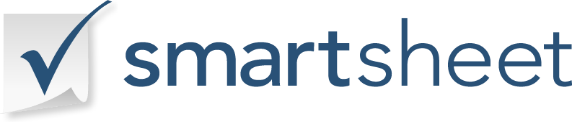 SIMPLE SWOT MATRIXINTERNAL FACTORSINTERNAL FACTORSSTRENGTHS (+)WEAKNESSES (-)EXTERNAL FACTORSEXTERNAL FACTORSOPPORTUNITIES (+)THREATS (-)